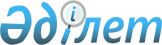 Мәслихаттың 2010 жылғы 24 желтоқсандағы № 370 "Қостанай қаласының 2011-2013 жылдарға арналған бюджеті туралы" шешіміне өзгерістер мен толықтырулар енгізу туралыҚостанай облысы Қостанай қаласы мәслихатының 2011 жылғы 25 қаңтардағы № 382 шешімі. Қостанай облысы Қостанай қаласының Әділет басқармасында 2011 жылғы 26 қаңтарда № 9-1-162 тіркелді

      "Қазақстан Республикасындағы жергілікті мемлекеттік басқару және өзін-өзі басқару туралы" Қазақстан Республикасының 2001 жылғы 23 қаңтардағы Заңының 6-бабы 1-тармағы 1) тармақшасына сәйкес Қостанай қалалық мәслихаты ШЕШТІ:



      1. Мәслихаттың "Қостанай қаласының 2011-2013 жылдарға арналған бюджеті туралы" 2010 жылғы 24 желтоқсандағы № 370 шешіміне (Нормативтік құқықтық кесімдерді мемлекеттік тіркеу тізілімінде № 9-1-160 тіркелген, 2011 жылдың 11 қаңтарында "Қостанай" газетінде жарияланған) мына өзгерістер мен толықтырулар енгізілсін:



      көрсетілген шешімнің 1-тармағы мына редакцияда жазылсын:

      "1. 2011-2013 жылдарға арналған қалалық бюджет тиісінше 1, 2 және 3-қосымшаларға сәйкес, оның ішінде 2011 жылға мынадай көлемдерде бекітілсін:

      1) кірістер – 13858670,0 мың теңге, оның ішінде мыналар бойынша:

      салықтық түсімдер – 10530810,0 мың теңге;

      салықтық емес түсімдер – 64120,0 мың теңге;

      негізгі капиталды сатудан түсетін түсімдер – 674603,0 мың теңге;

      трансферттер түсімдері – 2589137,0 мың теңге;

      2) шығыстар – 14259341,5 мың теңге;

      3) таза бюджеттік кредиттеу – 0;

      4) қаржы активтерімен операциялар бойынша сальдо – 258325,0 мың теңге, оның ішінде:

      қаржы активтерін сатып алу – 258325,0 мың теңге;

      5) бюджет тапшылығы – -658996,5 мың теңге;

      6) бюджет тапшылығын қаржыландыру – 658996,5 мың теңге.";



      көрсетілген шешім мына мазмұндағы 3-1, 3-2, 3-3, 3-4, 3-5 тармақтарымен толықтырылсын:

      "3-1. 2011 жылға арналған қалалық бюджетте мынадай мөлшерлерде нысаналы трансферттерді қайтару қарастырылғаны ескерілсін:

      республикалық бюджетке 6542,6 мың теңге сомасында;

      облыстық бюджетке 890,1 мың теңге сомасында.



      3-2. 2011 жылға арналған қалалық бюджетте мына мөлшерлерде нысаналы ағымдағы трансферттер және республикалық бюджеттен даму трансферттерінің түсімі қарастырылғаны ескерілсін:

      эпизоотияға қарсы іс-шараларды өткізуге 1883,0 мың теңге сомасында;

      мектепке дейінгі білім беру ұйымдарында мемлекеттік білім тапсырысын іске асыруға 27877,0 мың теңге сомасында;

      негізгі орта және жалпы орта білім беру мемлекеттік мекемелерінде физика, химия, биология кабинеттерін оқу жабдықтарымен жарақтандыруға 16388,0 мың теңге сомасында;

      бастауыш, негізгі орта және жалпы орта білім беру мемлекеттік мекемелерінде лингафондық және мультимедиялық кабинеттерді ашуға 5541,0 мың теңге сомасында;

      үйінде оқытылатын мүгедек балаларды жабдықтармен, бағдарламалық қамтумен қамтамасыз етуге 11102,0 мың теңге сомасында;

      қамқоршыларға (асыраушыларға) жетім баланы (жетім балаларды) және ата-анасының қамқорлығынсыз қалған баланы (балаларды) ұстауға арналған ақшалай қаражаттарды ай сайын төлеуге 55490,0 мың теңге сомасында;

      инженерлік-коммуникациялық инфрақұрылымды дамытуға, жайластыруға және (немесе) сатып алуға 284010,0 мың теңге сомасында;

      мемлекеттік коммуналдық тұрғын үй қорының тұрғын үйінің құрылысына және (немесе) сатып алуға 67100,0 мың теңге сомасында;

      сумен жабдықтау жүйесін дамытуға 730009,0 мың теңге сомасында;

      коммуналдық шаруашылықты дамытуға 135000,0 мың теңге сомасында.



      3-3. 2011 жылға арналған қалалық бюджетте тұрғын үй құрылысына және (немесе) сатып алуға республикалық бюджеттен кредиттеу 864000,0 мың теңге сомасында қарастырылғаны ескерілсін.



      3-4. 2011 жылға арналған қалалық бюджетте "Бизнестің жол картасы – 2020" бағдарламасы шеңберінде өңірлерде жеке кәсіпкерлікті қолдауға 23400,0 мың теңге сомасында республикалық бюджеттен нысаналы ағымдағы трансферттер түсімінің қарастырылғаны ескерілсін.



      3-5. 2011 жылға арналған қалалық бюджетте нысаналы ағымдағы трансферттер және облыстық бюджеттен даму трансферттері түсімінің мынадай мөлшерлерде қарастырылғаны ескерілсін:

      білім беру ұйымдарының материалдық-техникалық базасын нығайтуға 2400,0 мың теңге сомасында;

      коммуналдық меншік объектілерінің материалдық-техникалық базасын нығайтуға 57400,0 мың теңге сомасында;

      мемлекеттік коммуналдық газбен жабдықтау және жылумен жабдықтау кәсіпорындарына табиғи газ бағасындағы айырмашылықты жабуға 200925,0 мың теңге сомасында;

      мемлекеттік коммуналдық тұрғын үй қорының тұрғын үйінің құрылысына және (немесе) сатып алуға 12199,0 мың теңге сомасында;

      сумен жабдықтау жүйесін дамытуға 159360,0 мың теңге сомасында; 

      коммуналдық шаруашылықты дамытуға 16400,0 мың теңге сомасында;

      жылу-энергетикалық жүйені дамытуға 246420,0 мың теңге;

      көлік инфрақұрылымын дамытуға 521233,0 мың теңге сомасында.";



      көрсетілген шешімнің 4-тармағында:

      "108900,0" деген сандар "189300,0" деген сандармен ауыстырылсын;



      көрсетілген шешімнің 1, 2, 3-қосымшалары осы шешімнің 1, 2, 3- қосымшаларына сәйкес жаңа редакцияда жазылсын.



      2. Осы шешім 2011 жылдың 1 қаңтарынан бастап қолданысқа енгізіледі.      Сессия төрайымы, Қостанай

      қалалық мәслихатының хатшысы               Г. Уралова      КЕЛІСІЛДІ:      "Қостанай қаласы әкімдігінің

      қаржы бөлімі" мемлекеттік

      мекемесінің бастығы

      _____________ Р. Айтқожинова      "Қостанай қаласы әкімдігінің

      экономика және бюджеттік

      жоспарлау бөлімі" мемлекеттік

      мекемесінің бастығы

      _____________ Н. Дорошок

 

Мәслихаттың          

2011 жылғы 25 қаңтардағы   

№ 382 шешіміне 1-қосымша   Мәслихаттың          

2010 жылғы 24 желтоқсандағы  

№ 370 шешіміне 1-қосымша   Қостанай қаласының 2011 жылға арналған бюджеті

Мәслихаттың         

2011 жылғы 25 қаңтардағы  

№ 382 шешіміне 2-қосымша   Мәслихаттың         

2010 жылғы 24 желтоқсандағы  

№ 370 шешіміне 2-қосымша   Қостанай қаласының 2012 жылға арналған бюджеті

Мәслихаттың         

2011 жылғы 25 қаңтардағы  

№ 382 шешіміне 3-қосымша  Мәслихаттың         

2010 жылғы 24 желтоқсандағы  

№ 370 шешіміне 3-қосымша   Қостанай қаласының 2013 жылға арналған бюджеті
					© 2012. Қазақстан Республикасы Әділет министрлігінің «Қазақстан Республикасының Заңнама және құқықтық ақпарат институты» ШЖҚ РМК
				СанатыСанатыСанатыСанатыСома,

мың

теңгеСыныбыСыныбыСыныбыСома,

мың

теңгеІшкі сыныбыІшкі сыныбыСома,

мың

теңгеАтауыСома,

мың

теңгеI. Кірістер138586701000Салықтық түсімдер105308101010Табыс салығы48719501012Жеке табыс салығы48719501030Әлеуметтік салық38609801031Әлеуметтік салық38609801040Меншікке салынатын салықтар12079901041Мүлікке салынатын салықтар6479501043Жер салығы1718401044Көлік құралдарына салынатын салық3882001050Тауарларға, жұмыстарға және қызмет

көрсетуге салынатын ішкі салықтар3973601052Акциздер1347301053Табиғи және басқа ресурстарды

пайдаланғаны үшін түсетін түсімдер507201054Кәсіпкерлік және кәсіби қызметті

жүргізгені үшін алынатын алымдар1745801055Ойын бизнесіне салынатын салық373301080Заңдық мәнді іс-әрекеттерді жасағаны

және (немесе) құжаттар бергені үшін

оған уәкілеттігі бар мемлекеттік

органдар немесе лауазымды тұлғалар

алатын міндетті төлемдер1925301081Мемлекеттік баж1925302000Салықтық емес түсімдер641202010Мемлекеттік меншіктен түсетін

кірістер372002011Мемлекеттік кәсіпорындардың таза

кірісі бөлігіндегі түсімдер106002015Мемлекет меншігіндегі мүлікті жалға

беруден түсетін кірістер266002040Мемлекеттік бюджеттен

қаржыландырылатын, сондай-ақ Қазақстан

Республикасы Ұлттық Банкінің

бюджетінен (шығыстар сметасынан)

ұсталатын және қаржыландырылатын

мемлекеттік мекемелер салатын

айыппұлдар, өсімпұлдар, санкциялар,

өндіріп алулар212702041Мұнай секторы ұйымдарынан түсетін

түсімдерді қоспағанда, мемлекеттік

бюджеттен қаржыландырылатын, сондай-ақ

Қазақстан Республикасы Ұлттық Банкінің

бюджетінен (шығыстар сметасынан)

ұсталатын және қаржыландырылатын

мемлекеттік мекемелер салатын

айыппұлдар, өсімпұлдар, санкциялар,

өндіріп алулар212702060Басқа да салықтық емес түсімдер56502061Басқа да салықтық емес түсімдер56503000Негізгі капиталды сатудан түсетін

түсімдер6746033010Мемлекеттік мекемелерге бекітілген

мемлекеттік мүлікті сату4756333011Мемлекеттік мекемелерге бекітілген

мемлекеттік мүлікті сату4756333030Жерді және материалдық емес активтерді

сату1989703031Жерді сату1880203032Материалдық емес активтерді сату109504000Трансферттер түсімдері25891374020Жоғары тұрған мемлекеттік басқару

органдарынан трансферттер25891374022Облыстық бюджеттен трансферттер2589137Функционалдық топФункционалдық топФункционалдық топФункционалдық топФункционалдық топФункционалдық топСома,

мың теңгеКіші функционалдық топКіші функционалдық топКіші функционалдық топКіші функционалдық топКіші функционалдық топСома,

мың теңгеБюджеттік бағдарламалардың әкімшісіБюджеттік бағдарламалардың әкімшісіБюджеттік бағдарламалардың әкімшісіБюджеттік бағдарламалардың әкімшісіСома,

мың теңгеБағдарламаБағдарламаБағдарламаСома,

мың теңгеКіші бағдарламаКіші бағдарламаСома,

мың теңгеАтауыСома,

мың теңгеII. Шығыстар14259341,501Жалпы сипаттағы мемлекеттік

қызмет көрсету1913611Мемлекеттік басқарудың

жалпы функцияларын

орындайтын өкілді, атқарушы

және басқа органдар120287112Аудан (облыстық маңызы бар

қала) мәслихатының аппараты18134001Аудан (облыстық маңызы бар

қала) мәслихатының қызметін

қамтамасыз ету жөніндегі

қызметтер17984003Мемлекеттік органдардың

күрделі шығыстары150122Аудан (облыстық маңызы бар

қала) әкімінің аппараты102153001Аудан (облыстық маңызы бар

қала) әкімінің қызметін

қамтамасыз ету жөніндегі

қызметтер99644003Мемлекеттік органдардың

күрделі шығыстары25092Қаржылық қызмет54500452Ауданның (облыстық маңызы

бар қаланың) қаржы бөлімі54500001Аудандық (облыстық маңызы

бар қала) бюджетті орындау

және аудандық (областық

манызы бар қала) коммуналдық

меншікті басқару саласындағы

мемлекеттік саясатты іске

асыру жөніндегі қызметтер24838004Біржолғы талондар беру

жөніндегі жұмысты

ұйымдастыру және біржолғы

талондарды сатудан сомалар

жинаудың толықтылығын

қамтамасыз ету27862011Коммуналдық меншікке түскен

мүлікті есепке алу, сақтау,

бағалау және сату1300018Мемлекеттік органдардың

күрделі шығыстары5005Жоспарлау және статистикалық

қызмет16574453Ауданның (облыстық маңызы

бар қаланың) экономика және

бюджеттік жоспарлау бөлімі16574001Экономикалық саясатты,

мемлекеттік жоспарлау

жүйесін қалыптастыру мен

дамыту және ауданды

(облыстық маңызы бар қаланы)

бақару саласындағы

мемлекеттік саясатты іске

асыру жөніндегі қызметтер15974004Мемлекеттік органдардың

күрделі шығыстары60002Қорғаныс159331Әскери мұқтаждар15933122Аудан (облыстық маңызы бар қала) әкімінің аппараты15933005Жалпыға бірдей әскери

міндетті атқару шеңберіндегі

іс-шаралар1593303Қоғамдық тәртіп,

қауіпсіздік, құқықтық, сот,

қылмыстық-атқару қызметі194321Құқық қорғау қызметі19432458Ауданның (облыстық маңызы

бар қаланың) тұрғын

үй-коммуналдық шаруашылығы,

жолаушылар көлігі және

автомобиль жолдары бөлімі19432021Елді мекендерде жол жүрісі

қауіпсіздігін қамтамасыз ету1943204Білім45513681Мектепке дейінгі тәрбие және

оқыту1030979464Ауданның (облыстық маңызы

бар қаланың) білім бөлімі1030979009Мектепке дейінгі тәрбиелеу

және оқыту ұйымдарының

қызметін қамтамасыз ету10309792Бастауыш, негізгі орта және

жалпы орта білім3367518464Ауданның (облыстық маңызы

бар қаланың) білім бөлімі3367518003Жалпы білім беру3133222006Балалар үшін қосымша білім

беру 2342969Білім саласындағы өзге де

қызметтер152871464Ауданның (облыстық маңызы

бар қаланың) білім бөлімі141871001Жергілікті деңгейде білім

беру саласындағы мемлекеттік

саясатты іске асыру

жөніндегі қызметтер19963005Ауданның (облыстық маңызы

бар қаланың) мемлекеттік

білім мекемелері үшін

оқулықтар мен

оқу-әдістемелік кешендерді

сатып алу және жеткізу48019007Аудандық (қалалық) ауқымдағы

мектеп олимпиадаларын және

мектептен тыс іс-шараларды

өткізу6297012Мемлекеттік органдардың

күрделі шығыстары1000015Жетім баланы (жетім

балаларды) және

ата-аналарының қамқорынсыз

қалған баланы (балаларды)

күтіп-ұстауға асыраушыларына

ай сайынғы ақшалай қаражат

төлемдері55490020Үйде оқытылатын мүгедек

балаларды жабдықпен,

бағдарламалық қамтыммен

қамтамасыз ету11102467Ауданның (облыстық маңызы

бар қаланың) құрылыс бөлімі11000037Білім беру объектілерін салу

және реконструкциялау1100006Әлеуметтік көмек және

әлеуметтік қамсыздандыру4841102Әлеуметтік көмек420923451Ауданның (облыстық маңызы

бар қаланың) жұмыспен қамту

және әлеуметтік

бағдарламалары бөлімі420923002Жұмыспен қамту бағдарламасы36030005Мемлекеттік атаулы

әлеуметтік көмек32940006Тұрғын үй көмегі110022007Жергілікті өкілетті

органдардың шешімдері

бойынша мұқтаж азаматтардың

жекелеген топтарына

әлеуметтік көмек74810010Үйден тәрбиеленіп оқытылатын

мүгедек балаларды

материалдық қамтамасыз ету2014013Белгіленген тұрғылықты жері

жоқ тұлғаларды әлеуметтік

бейімдеу48862015Зейнеткерлер мен

мүгедектерге әлеуметтiк

қызмет көрсету аумақтық

орталықтары4068201618 жасқа дейінгі балаларға

мемлекеттік жәрдемақы19656017Мүгедектерді оңалту жеке

бағдарламасына сәйкес,

мұқтаж мүгедектерді міндетті

гигиеналық құралдармен

қамтамасыз ету және ымдау

тілі мамандарының, жеке

көмекшілердің қызмет

көрсетуі559079Әлеуметтік көмек және

әлеуметтік қамтамасыз ету

саласындағы өзге де

қызметтер63187451Ауданның (облыстық маңызы

бар қаланың) жұмыспен қамту

және әлеуметтік

бағдарламалары бөлімі63187001Халық үшін әлеуметтік

бағдарламаларды іске асыру

және жұмыспен қамтуды

қамтамасыз ету саласындағы

мемлекеттік саясатты

жергілікті деңгейде іске

асыру жөніндегі қызметтер60887011Жәрдемақылар мен басқа да

әлеуметтік төлемдерді

есептеу, төлеу және жеткізу

жөніндегі қызметтерге төлем

жүргізу1300021Мемлекеттік органдардың

күрделі шығыстары100007Тұрғын үй-коммуналдық

шаруашылығы3300969,81Тұрғын үй шаруашылығы1471529,8458Ауданның (облыстық маңызы

бар қаланың) тұрғын

үй-коммуналдық шаруашылығы,

жолаушылар көлігі және

автомобиль жолдары бөлімі57703002Мемлекеттiк қажеттiлiктер

үшiн жер учаскелерiн алып

қою, соның iшiнде сатып алу

жолымен алып қою және осыған

байланысты жылжымайтын

мүлiктi иелiктен айыру10000003Мемлекеттік тұрғын үй

қорының сақталуын

ұйымдастыру14968004Азматтардың жекелген

санаттарын тұрғын үймен

қамтамасыз ету32000031Кондоминиум объектілеріне

техникалық паспорттар

дайындау735467Ауданның (облыстық маңызы бар қаланың) құрылыс бөлімі1413826,8003Мемлекеттік коммуналдық

тұрғын үй қорының тұрғын үй

құрылысы және (немесе) сатып

алу79299004Инженерлік-коммуникациялық

инфрақұрылымды дамыту,

жайластыру және (немесе)

сатып алу302010019Тұрғын үй құрылысы982517,8020Тұрғын үй сатып алу500002Коммуналдық шаруашылық1222527458Ауданның (облыстық маңызы

бар қаланың) тұрғын–үй

коммуналдық шаруашылығы,

жолаушылар көлігі және

автомобиль жолдары бөлімі1222527012Сумен жабдықтау және суды

бұру жүйесінің қызмет етуі66138026Ауданның (облыстық маңызы

бар қаланың) коммуналдық

меншігіндегі жылу жүйелерін

қолдануды ұйымдастыру100620028Коммуналдық шаруашылығын

дамыту166400029Сумен жабдықтау жүйесін

дамыту8893693Елді мекендерді көркейту606913458Ауданның (облыстық маңызы

бар қаланың) тұрғын

үй-коммуналдық шаруашылығы,

жолаушылар көлігі және

автомобиль жолдары бөлімі606913015Елді мекендердегі көшелерді

жарықтандыру79279016Елді мекендердің

санитариясын қамтамасыз ету14000017Жерлеу орындарын күтіп ұстау

және туысы жоқтарды жерлеу2000018Елді мекендерді көркейту

және көгалдандыру51163408Мәдениет, спорт, туризм және

ақпараттық кеңістік2819041Мәдениет саласындағы қызмет88468455Ауданның (облыстық маңызы

бар қаланың) мәдениет және

тілдерді дамыту бөлімі88468003Мәдени – демалыс жұмысын

қолдау884682Спорт66426465Ауданның (облыстық маңызы

бар қаланың) дене шынықтыру

және спорт бөлімі66426005Бұқаралық спорт және

спорттың ұлттық түрлерін

дамыту60000006Аудандық (облыстық маңызы

бар қалалық) деңгейде

спорттық жарыстар өткізу4179007Облыстық спорт жарыстарына

әр түрлі спорт түрлері

бойынша аудан (облыстық

маңызы бар қала) құрама

командаларының мүшелерін

дайындау және олардың

қатысуы22473Ақпараттық кеңістік96902455Ауданның (облыстық маңызы

бар қаланың) мәдениет және

тілдерді дамыту бөлімі66622006Аудандық (қалалық)

кітапханалардың жұмыс істеуі64161007Мемлекеттік тілді және

Қазақстан халықтарының басқа

да тілдерін дамыту2461456Ауданның (облыстық маңызы

бар қаланың) ішкі саясат

бөлімі30280002Газеттер мен журналдар

арқылы мемлекеттік

ақпараттық саясат жүргізу

жөніндегі қызметтер28140005Телерадиохабарлар арқылы

мемлекеттік ақпараттық

саясат жүргізу жөніндегі

қызметтер21409Мәдениет, спорт, туризм және

ақпараттық кеңістікті

ұйымдастыру жөніндегі өзге

де қызметтер30108455Ауданның (облыстық маңызы

бар қаланың) мәдениет және

тілдерді дамыту бөлімі10055001Жергілікті деңгейде тілдерді

және мәдениетті дамыту

саласындағы мемлекеттік

саясатты іске асыру

жөніндегі қызметтер9155010Мемлекеттік органдардың

күрделі шығыстары900456Ауданның (облыстық маңызы

бар қаланың) ішкі саясат

бөлімі10007001Жергілікті деңгейде ақпарат,

мемлекеттілікті нығайту және

азаматтардың әлеуметтік

сенімділігін қалыптастыру

саласындағы мемлекеттік

саясатты іске асыру

жөніндегі қызметтер6967003Жастар саясаты саласындағы

өңірлік бағдарламаларды iске

асыру2140006Мемлекеттік органдардың

күрделі шығыстары900465Ауданның (облыстық маңызы

бар қаланың) дене шынықтыру

және спорт бөлімі10046001Жергілікті деңгейде дене

шынықтыру және спорт

саласындағы мемлекеттік

саясатты іске асыру

жөніндегі қызметтер9896004Мемлекеттік органдардың

күрделі шығыстары15009Отын-энергетика кешенi және

жер қойнауын пайдалану2464209Отын-энергетика кешені және

жер қойнауын пайдалану

саласындағы өзге де

қызметтер246420458Ауданның (облыстық маңызы

бар қаланың) тұрғын

үй-коммуналдық шаруашылығы,

жолаушылар көлігі және

автомобиль жолдары бөлімі246420019Жылу-энергетикалық жүйені

дамыту24642010Ауыл, су, орман, балық

шаруашылығы, ерекше

қорғалатын табиғи

аумақтар,қоршаған ортаны

және жануарлар дүниесін

қорғау, жер қатынастары357971Ауыл шаруашылығы14614474Ауданның (облыстық маңызы

бар қаланың) ауыл

шаруашылығы және ветеринария

бөлімі14614001Жергілікті деңгейде ауыл

шаруашылығы және ветеринария

саласындағы мемлекеттік

саясатты іске асыру

жөніндегі қызметтер9714003Мемлекеттік органдардың

күрделі шығыстары900007Қаңғыбас иттер мен

мысықтарды аулауды және

жоюды ұйымдастыру40006Жер қатынастары18300463Ауданның (облыстық маңызы

бар қаланың) жер қатынастары

бөлімі18300001Аудан (облыстық маңызы бар

қала) аумағында жер

қатынастарын реттеу

саласындағы мемлекеттік

саясатты іске асыру

жөніндегі қызметтер15405003Елдi мекендердi

жер-шаруашылық орналастыру2595007Мемлекеттік органдардың

күрделі шығыстары3009Ауыл, су, орман, балық

шаруашылығы және қоршаған

ортаны қорғау мен жер

қатынастары саласындағы өзге

де қызметтер2883474Ауданның (облыстық маңызы

бар қаланың) ауыл

шаруашылығы және ветеринария

бөлімі2883013Эпизоотияға қарсы

іс-шараларды өткізу288311Өнеркәсіп, сәулет, қала

құрылысы және құрылыс

қызметі510672Сәулет, қала құрылысы және

құрылыс қызметі51067467Ауданның (облыстық маңызы

бар қаланың) құрылыс бөлімі23706001Жергілікті деңгейде құрылыс

саласындағы мемлекеттік

саясатты іске асыру

жөніндегі қызметтер23256017Мемлекеттік органдардың

күрделі шығыстары450468Ауданның (облыстық маңызы

бар қаланың) сәулет және

қала құрылысы бөлімі27361001Жергілікті деңгейде сәулет

және қала құрылысы

саласындағы мемлекеттік

саясатты іске асыру

жөніндегі қызметтер26461004Мемлекеттік органдардың

күрделі шығыстары90012Көлік және коммуникациялар15864461Автомобиль көлігі1586446458Ауданның (облыстық маңызы

бар қаланың) тұрғын

үй-коммуналдық шаруашылығы,

жолаушылар көлігі және

автомобиль жолдары бөлімі1586446022Көлік инфрақұрылымын дамыту532853023Автомобиль жолдарының жұмыс істеуін қамтамасыз ету105359313Басқалар2624243Кәсіпкерлік қызметті қолдау

және бәсекелестікті қорғау11036469Ауданның (облыстық маңызы

бар қаланың) кәсіпкерлік

бөлімі11036001Жергілікті деңгейде

кәсіпкерлік пен өнеркәсіпті

дамыту саласындағы

мемлекеттік саясатты іске

асыру жөніндегі қызметтер10168003Кәсіпкерлік қызметті қолдау668004Мемлекеттік органдардың

күрделі шығыстары2009Басқалар251388451Ауданның (облыстық маңызы

бар қаланың) жұмыспен қамту

және әлеуметтік

бағдарламалары бөлімі23400022"Бизнестің жол картасы -

2020" бағдарламасы

шеңберінде жеке

кәсіпкерлікті қолдау23400452Ауданның (облыстық маңызы

бар қаланың) қаржы бөлімі189300012Ауданның (облыстық маңызы

бар қаланың) жергілікті

атқарушы органының резерві189300458Ауданның (облыстық маңызы

бар қаланың) тұрғын

үй-коммуналдық шаруашылығы,

жолаушылар көлігі және

автомобиль жолдары бөлімі38688001Жергілікті деңгейде тұрғын

үй-коммуналдық шаруашылығы,

жолаушылар көлігі және

автомобиль жолдары

саласындағы мемлекеттік

саясатты іске асыру

жөніндегі қызметтер38088013Мемлекеттік органдардың

күрделі шығыстары60015Трансферттер3232109,71Трансферттер3232109,7452Ауданның (облыстық маңызы

бар қаланың) қаржы бөлімі3232109,7006Нысаналы пайдаланылмаған

(толық пайдаланылмаған)

трансферттерді қайтару7432,7007Бюджеттік алулар3207877016Нысаналы мақсатқа сай

пайдаланылмаған нысаналы

трансферттерді қайтару16800III. Таза бюджеттік кредит

беру0IV. Қаржы активтерімен

жасалатын операциялар

бойынша сальдо258325Қаржы активтерін сатып алу25832513Басқалар2583259Басқалар258325452Ауданның (облыстық маңызы

бар қаланың) қаржы бөлімі258325014Заңды тұлғалардың жарғылық

капиталын қалыптастыру

немесе ұлғайту258325V. Тапшылық (-) Профицит (+)-658996,5VI. Бюджет тапшылығын

қаржыландыру (профицитті

пайдалану)658996,5СанатыСанатыСанатыСанатыСома,

мың теңгеСыныбыСыныбыСыныбыСома,

мың теңгеІшкі сыныбыІшкі сыныбыСома,

мың теңгеАтауыСома,

мың теңгеI. Кірістер167405631000Салықтық түсімдер116412861010Табыс салығы 56139561012Жеке табыс салығы 56139561030Әлеуметтік салық41000001031Әлеуметтік салық41000001040Меншікке салынатын салықтар12925701041Мүлікке салынатын салықтар6933201043Жер салығы1838501044Көлік құралдарына салынатын салық4154001050Тауарларға, жұмыстарға және қызмет

көрсетуге салынатын ішкі салықтар4288501052Акциздер1477101053Табиғи және басқа ресурстарды

пайдаланғаны үшін түсетін түсімдер542801054Кәсіпкерлік және кәсіби қызметті

жүргізгені үшін алынатын алымдар1868601055Ойын бизнесіне салынатын салық400001080Заңдық мәнді іс-әрекеттерді жасағаны

және (немесе) құжаттар бергені үшін

оған уәкілеттігі бар мемлекеттік

органдар немесе лауазымды тұлғалар

алатын міндетті төлемдер2059101081Мемлекеттік баж2059102000Салықтық емес түсімдер770102010Мемлекеттік меншіктен түсетін

кірістер482002011Мемлекеттік кәсіпорындардың таза

кірісі бөлігіндегі түсімдер134802015Мемлекет меншігіндегі мүлікті жалға

беруден түсетін кірістер347202040Мемлекеттік бюджеттен

қаржыландырылатын, сондай-ақ Қазақстан

Республикасы Ұлттық Банкінің

бюджетінен (шығыстар сметасынан)

ұсталатын және қаржыландырылатын

мемлекеттік мекемелер салатын

айыппұлдар, өсімпұлдар, санкциялар,

өндіріп алулар227602041Мұнай секторы ұйымдарынан түсетін

түсімдерді қоспағанда, мемлекеттік

бюджеттен қаржыландырылатын, сондай-ақ

Қазақстан Республикасы Ұлттық Банкінің

бюджетінен (шығыстар сметасынан)

ұсталатын және қаржыландырылатын

мемлекеттік мекемелер салатын

айыппұлдар, өсімпұлдар, санкциялар,

өндіріп алулар227602060Басқа да салықтық емес түсімдер60502061Басқа да салықтық емес түсімдер60503000Негізгі капиталды сатудан түсетін

түсімдер6437003010Мемлекеттік мекемелерге бекітілген

мемлекеттік мүлікті сату4370003011Мемлекеттік мекемелерге бекітілген

мемлекеттік мүлікті сату4370003030Жерді және материалдық емес активтерді

сату2067003031Жерді сату1950003032Материалдық емес активтерді сату117004000Трансферттер түсімдері43785674020Жоғары тұрған мемлекеттік басқару

органдарынан трансферттер43785674022Облыстық бюджеттен трансферттер4378567Функционалдық топФункционалдық топФункционалдық топФункционалдық топФункционалдық топФункционалдық топСома,

мың

теңгеКіші функционалдық топКіші функционалдық топКіші функционалдық топКіші функционалдық топКіші функционалдық топСома,

мың

теңгеБюджеттік бағдарламалардың әкімшісіБюджеттік бағдарламалардың әкімшісіБюджеттік бағдарламалардың әкімшісіБюджеттік бағдарламалардың әкімшісіСома,

мың

теңгеБағдарламаБағдарламаБағдарламаСома,

мың

теңгеКіші бағдарламаКіші бағдарламаСома,

мың

теңгеАтауыСома,

мың

теңгеII. Шығыстар1713616301Жалпы сипаттағы мемлекеттік

қызмет көрсету2199811Мемлекеттік басқарудың жалпы

функцияларын орындайтын

өкілді, атқарушы және басқа

органдар140591112Аудан (облыстық маңызы бар

қала) мәслихатының аппараты19890001Аудан (облыстық маңызы бар

қала) мәслихатының қызметін

қамтамасыз ету жөніндегі

қызметтер19740003Мемлекеттік органдардың

күрделі шығыстары150122Аудан (облыстық маңызы бар

қала) әкімінің аппараты120701001Аудан (облыстық маңызы бар

қала) әкімінің қызметін

қамтамасыз ету жөніндегі

қызметтер118192003Мемлекеттік органдардың

күрделі шығыстары25092Қаржылық қызмет60311452Ауданның (облыстық маңызы бар

қаланың) қаржы бөлімі60311001Аудандық (облыстық маңызы бар

қала) бюджетті орындау және

аудандық (областық манызы бар

қала) коммуналдық меншікті

басқару саласындағы

мемлекеттік саясатты іске

асыру жөніндегі қызметтер27498004Біржолғы талондар беру

жөніндегі жұмысты ұйымдастыру

және біржолғы талондарды

сатудан сомалар жинаудың

толықтылығын қамтамасыз ету30922011Коммуналдық меншікке түскен

мүлікті есепке алу, сақтау,

бағалау және сату1391018Мемлекеттік органдардың

күрделі шығыстары5005Жоспарлау және статистикалық

қызмет19079453Ауданның (облыстық маңызы бар

қаланың) экономика және

бюджеттік жоспарлау бөлімі19079001Экономикалық саясатты,

мемлекеттік жоспарлау жүйесін

қалыптастыру мен дамыту және

ауданды (облыстық маңызы бар

қаланы) бақару саласындағы

мемлекеттік саясатты іске

асыру жөніндегі қызметтер18479004Мемлекеттік органдардың

күрделі шығыстары60002Қорғаныс95581Әскери мұқтаждар 9558122Аудан (облыстық маңызы бар қала) әкімінің аппараты9558005Жалпыға бірдей әскери

міндетті атқару шеңберіндегі

іс-шаралар955803Қоғамдық тәртіп, қауіпсіздік,

құқықтық, сот,

қылмыстық-атқару қызметі165121Құқық қорғау қызметі16512458Ауданның (облыстық маңызы бар

қаланың) тұрғын

үй-коммуналдық шаруашылығы,

жолаушылар көлігі және

автомобиль жолдары бөлімі16512021Елді мекендерде жол жүрісі

қауіпсіздігін қамтамасыз ету1651204Білім51884301Мектепке дейінгі тәрбие және

оқыту1052551464Ауданның (облыстық маңызы бар

қаланың) білім бөлімі1052551009Мектепке дейінгі тәрбиелеу

және оқыту ұйымдарының

қызметін қамтамасыз ету10525512Бастауыш, негізгі орта және

жалпы орта білім3553336464Ауданның (облыстық маңызы бар

қаланың) білім бөлімі3553336003Жалпы білім беру3304349006Балалар үшін қосымша білім

беру2489879Білім саласындағы өзге де

қызметтер582543464Ауданның (облыстық маңызы бар

қаланың) білім бөлімі82543001Жергілікті деңгейде білім

беру саласындағы мемлекеттік

саясатты іске асыру жөніндегі

қызметтер22905005Ауданның (облыстық маңызы бар

қаланың) мемлекеттік білім

мекемелері үшін оқулықтар мен

оқу-әдістемелік кешендерді

сатып алу және жеткізу52450007Аудандық (қалалық) ауқымдағы

мектеп олимпиадаларын және

мектептен тыс іс-шараларды

өткізу6738012Мемлекеттік органдардың

күрделі шығыстары450467Ауданның (облыстық маңызы бар

қаланың) құрылыс бөлімі500000037Білім беру объектілерін салу

және реконструкциялау50000006Әлеуметтік көмек және

әлеуметтік қамсыздандыру5045512Әлеуметтік көмек435266451Ауданның (облыстық маңызы бар

қаланың) жұмыспен қамту және

әлеуметтік бағдарламалары

бөлімі435266002Жұмыспен қамту бағдарламасы33203005Мемлекеттік атаулы әлеуметтік

көмек35246006Тұрғын үй көмегі118000007Жергілікті өкілетті

органдардың шешімдері бойынша

мұқтаж азаматтардың жекелеген

топтарына әлеуметтік көмек75425010Үйден тәрбиеленіп оқытылатын

мүгедек балаларды материалдық

қамтамасыз ету2155013Белгіленген тұрғылықты жері

жоқ тұлғаларды әлеуметтік

бейімдеу53000015Зейнеткерлер мен мүгедектерге

әлеуметтiк қызмет көрсету

аумақтық орталықтары4245501618 жасқа дейінгі балаларға

мемлекеттік жәрдемақы21032017Мүгедектерді оңалту жеке

бағдарламасына сәйкес, мұқтаж

мүгедектерді міндетті

гигиеналық құралдармен

қамтамасыз ету және ымдау

тілі мамандарының, жеке

көмекшілердің қызмет көрсетуі547509Әлеуметтік көмек және

әлеуметтік қамтамасыз ету

саласындағы өзге де қызметтер69285451Ауданның (облыстық маңызы бар

қаланың) жұмыспен қамту және

әлеуметтік бағдарламалары

бөлімі69285001Халық үшін әлеуметтік

бағдарламаларды іске асыру

және жұмыспен қамтуды

қамтамасыз ету саласындағы

мемлекеттік саясатты

жергілікті деңгейде іске

асыру жөніндегі қызметтер66894011Жәрдемақылар мен басқа да

әлеуметтік төлемдерді

есептеу, төлеу және жеткізу

жөніндегі қызметтерге төлем

жүргізу1391021Мемлекеттік органдардың

күрделі шығыстары100007Тұрғын үй-коммуналдық

шаруашылығы32115531Тұрғын үй шаруашылығы1402337458Ауданның (облыстық маңызы бар

қаланың) тұрғын

үй-коммуналдық шаруашылығы,

жолаушылар көлігі және

автомобиль жолдары бөлімі13847003Мемлекеттік тұрғын үй қорының

сақталуын ұйымдастыру9061004Азматтардың жекелген

санаттарын тұрғын үймен

қамтамасыз ету4000031Кондоминиум объектілеріне

техникалық паспорттар

дайындау786467Ауданның (облыстық маңызы бар

қаланың) құрылыс бөлімі1388490003Мемлекеттік коммуналдық

тұрғын үй қорының тұрғын үй

құрылысы және (немесе) сатып

алу185000004Инженерлік-коммуникациялық

инфрақұрылымды дамыту,

жайластыру және (немесе)

сатып алу339490019Тұрғын үй құрылысы8640002Коммуналдық шаруашылық1327463458Ауданның (облыстық маңызы бар

қаланың) тұрғын–үй

коммуналдық шаруашылығы,

жолаушылар көлігі және

автомобиль жолдары бөлімі1327463012Сумен жабдықтау және суды

бұру жүйесінің қызмет етуі1145028Коммуналдық шаруашылығын

дамыту662588029Сумен жабдықтау жүйесін

дамыту6637303Елді мекендерді көркейту481753458Ауданның (облыстық маңызы бар

қаланың) тұрғын

үй-коммуналдық шаруашылығы,

жолаушылар көлігі және

автомобиль жолдары бөлімі481753015Елді мекендердегі көшелерді

жарықтандыру79279016Елді мекендердің санитариясын

қамтамасыз ету14000017Жерлеу орындарын күтіп ұстау

және туысы жоқтарды жерлеу2000018Елді мекендерді көркейту және

көгалдандыру38647408Мәдениет, спорт, туризм және

ақпараттық кеңістік3117241Мәдениет саласындағы қызмет97957455Ауданның (облыстық маңызы бар

қаланың) мәдениет және

тілдерді дамыту бөлімі97957003Мәдени – демалыс жұмысын

қолдау979572Спорт75501465Ауданның (облыстық маңызы бар

қаланың) дене шынықтыру және

спорт бөлімі75501005Бұқаралық спорт және спорттың ұлттық түрлерін дамыту68625006Аудандық (облыстық маңызы бар

қалалық) деңгейде спорттық

жарыстар өткізу4472007Облыстық спорт жарыстарына әр

түрлі спорт түрлері бойынша

аудан (облыстық маңызы бар

қала) құрама командаларының

мүшелерін дайындау және

олардың қатысуы24043Ақпараттық кеңістік106192455Ауданның (облыстық маңызы бар

қаланың) мәдениет және

тілдерді дамыту бөлімі73792006Аудандық (қалалық)

кітапханалардың жұмыс істеуі71159007Мемлекеттік тілді және

Қазақстан халықтарының басқа

да тілдерін дамыту2633456Ауданның (облыстық маңызы бар

қаланың) ішкі саясат бөлімі32400002Газеттер мен журналдар арқылы

мемлекеттік ақпараттық саясат

жүргізу жөніндегі қызметтер30110005Телерадиохабарлар арқылы

мемлекеттік ақпараттық саясат

жүргізу жөніндегі қызметтер22909Мәдениет, спорт, туризм және

ақпараттық кеңістікті

ұйымдастыру жөніндегі өзге де

қызметтер32074455Ауданның (облыстық маңызы бар

қаланың) мәдениет және

тілдерді дамыту бөлімі10520001Жергілікті деңгейде тілдерді

және мәдениетті дамыту

саласындағы мемлекеттік

саясатты іске асыру жөніндегі

қызметтер10220010Мемлекеттік органдардың

күрделі шығыстары300456Ауданның (облыстық маңызы бар

қаланың) ішкі саясат бөлімі10483001Жергілікті деңгейде ақпарат,

мемлекеттілікті нығайту және

азаматтардың әлеуметтік

сенімділігін қалыптастыру

саласындағы мемлекеттік

саясатты іске асыру жөніндегі

қызметтер7893003Жастар саясаты саласындағы

өңірлік бағдарламаларды iске

асыру2290006Мемлекеттік органдардың

күрделі шығыстары300465Ауданның (облыстық маңызы бар

қаланың) дене шынықтыру және

спорт бөлімі11071001Жергілікті деңгейде дене

шынықтыру және спорт

саласындағы мемлекеттік

саясатты іске асыру жөніндегі

қызметтер10921004Мемлекеттік органдардың күрделі шығыстары15009Отын-энергетика кешенi және

жер қойнауын пайдалану5191299Отын-энергетика кешені және

жер қойнауын пайдалану

саласындағы өзге де қызметтер519129458Ауданның (облыстық маңызы бар

қаланың) тұрғын

үй-коммуналдық шаруашылығы,

жолаушылар көлігі және

автомобиль жолдары бөлімі519129019Жылу-энергетикалық жүйені

дамыту51912910Ауыл, су, орман, балық

шаруашылығы, ерекше

қорғалатын табиғи

аумақтар,қоршаған ортаны және

жануарлар дүниесін қорғау,

жер қатынастары365141Ауыл шаруашылығы15432474Ауданның (облыстық маңызы бар

қаланың) ауыл шаруашылығы

және ветеринария бөлімі15432001Жергілікті деңгейде ауыл

шаруашылығы және ветеринария

саласындағы мемлекеттік

саясатты іске асыру жөніндегі

қызметтер10702003Мемлекеттік органдардың

күрделі шығыстары450007Қаңғыбас иттер мен мысықтарды

аулауды және жоюды

ұйымдастыру42806Жер қатынастары 20012463Ауданның (облыстық маңызы бар

қаланың) жер қатынастары

бөлімі20012001Аудан (облыстық маңызы бар

қала) аумағында жер

қатынастарын реттеу

саласындағы мемлекеттік

саясатты іске асыру жөніндегі

қызметтер16935003Елдi мекендердi

жер-шаруашылық орналастыру2777007Мемлекеттік органдардың

күрделі шығыстары3009Ауыл, су, орман, балық

шаруашылығы және қоршаған

ортаны қорғау мен жер

қатынастары саласындағы өзге

де қызметтер1070474Ауданның (облыстық маңызы бар

қаланың) ауыл шаруашылығы

және ветеринария бөлімі1070013Эпизоотияға қарсы

іс-шараларды өткізу107011Өнеркәсіп, сәулет, қала

құрылысы және құрылыс қызметі567352Сәулет, қала құрылысы және

құрылыс қызметі56735467Ауданның (облыстық маңызы бар

қаланың) құрылыс бөлімі26361001Жергілікті деңгейде құрылыс

саласындағы мемлекеттік

саясатты іске асыру жөніндегі

қызметтер25911017Мемлекеттік органдардың

күрделі шығыстары450468Ауданның (облыстық маңызы бар

қаланың) сәулет және қала

құрылысы бөлімі30374001Жергілікті деңгейде сәулет

және қала құрылысы

саласындағы мемлекеттік

саясатты іске асыру жөніндегі

қызметтер29924004Мемлекеттік органдардың

күрделі шығыстары45012Көлік және коммуникациялар25448021Автомобиль көлігі2544802458Ауданның (облыстық маңызы бар

қаланың) тұрғын

үй-коммуналдық шаруашылығы,

жолаушылар көлігі және

автомобиль жолдары бөлімі2544802022Көлік инфрақұрылымын дамыту1472030023Автомобиль жолдарының жұмыс

істеуін қамтамасыз ету107277213Басқалар1093453Кәсіпкерлік қызметті қолдау

және бәсекелестікті қорғау12428469Ауданның (облыстық маңызы бар

қаланың) кәсіпкерлік бөлімі12428001Жергілікті деңгейде

кәсіпкерлік пен өнеркәсіпті

дамыту саласындағы

мемлекеттік саясатты іске

асыру жөніндегі қызметтер11513003Кәсіпкерлік қызметті қолдау715004Мемлекеттік органдардың

күрделі шығыстары2009Басқалар96917452Ауданның (облыстық маңызы бар

қаланың) қаржы бөлімі57304012Ауданның (облыстық маңызы бар

қаланың) жергілікті атқарушы

органының резерві57304458Ауданның (облыстық маңызы бар

қаланың) тұрғын

үй-коммуналдық шаруашылығы,

жолаушылар көлігі және

автомобиль жолдары бөлімі39613001Жергілікті деңгейде тұрғын

үй-коммуналдық шаруашылығы,

жолаушылар көлігі және

автомобиль жолдары

саласындағы мемлекеттік

саясатты іске асыру жөніндегі

қызметтер39013013Мемлекеттік органдардың

күрделі шығыстары60015Трансферттер44073291Трансферттер4407329452Ауданның (облыстық маңызы бар

қаланың) қаржы бөлімі4407329007Бюджеттік алулар4407329III. Таза бюджеттік кредит

беру0IV. Қаржы активтерімен

жасалатын операциялар бойынша

сальдо32400Қаржы активтерін сатып алу3240013Басқалар324009Басқалар32400452Ауданның (облыстық маңызы бар

қаланың) қаржы бөлімі32400014Заңды тұлғалардың жарғылық

капиталын қалыптастыру немесе

ұлғайту32400V. Тапшылық (-) Профицит (+)-428000VI. Бюджет тапшылығын

қаржыландыру (профицитті

пайдалану)428000СанатыСанатыСанатыСанатыСома,

мың

теңгеСыныбыСыныбыСыныбыСома,

мың

теңгеІшкі сыныбыІшкі сыныбыСома,

мың

теңгеАтауыСома,

мың

теңгеI. Кірістер168264421000Салықтық түсімдер122098401010Табыс салығы 57651401012Жеке табыс салығы57651401030Әлеуметтік салық44420001031Әлеуметтік салық44420001040Меншікке салынатын салықтар13829601041Мүлікке салынатын салықтар7418101043Жер салығы1967501044Көлік құралдарына салынатын салық4444001050Тауарларға, жұмыстарға және қызмет

көрсетуге салынатын ішкі салықтар3994401052Акциздер986301053Табиғи және басқа ресурстарды

пайдаланғаны үшін түсетін түсімдер581001054Кәсіпкерлік және кәсіби қызметті

жүргізгені үшін алынатын алымдар1999701055Ойын бизнесіне салынатын салық427401080Заңдық мәнді іс-әрекеттерді жасағаны

және (немесе) құжаттар бергені үшін

оған уәкілеттігі бар мемлекеттік

органдар немесе лауазымды тұлғалар

алатын міндетті төлемдер2203001081Мемлекеттік баж2203002000Салықтық емес түсімдер822002010Мемлекеттік меншіктен түсетін

кірістер513802011Мемлекеттік кәсіпорындардың таза

кірісі бөлігіндегі түсімдер142702015Мемлекет меншігіндегі мүлікті жалға

беруден түсетін кірістер371102040Мемлекеттік бюджеттен

қаржыландырылатын, сондай-ақ Қазақстан

Республикасы Ұлттық Банкінің

бюджетінен (шығыстар сметасынан)

ұсталатын және қаржыландырылатын

мемлекеттік мекемелер салатын

айыппұлдар, өсімпұлдар, санкциялар,

өндіріп алулар243502041Мұнай секторы ұйымдарынан түсетін

түсімдерді қоспағанда, мемлекеттік

бюджеттен қаржыландырылатын, сондай-ақ

Қазақстан Республикасы Ұлттық Банкінің

бюджетінен (шығыстар сметасынан)

ұсталатын және қаржыландырылатын

мемлекеттік мекемелер салатын

айыппұлдар, өсімпұлдар, санкциялар,

өндіріп алулар243502060Басқа да салықтық емес түсімдер64702061Басқа да салықтық емес түсімдер64703000Негізгі капиталды сатудан түсетін

түсімдер5040403010Мемлекеттік мекемелерге бекітілген

мемлекеттік мүлікті сату2829103011Мемлекеттік мекемелерге бекітілген

мемлекеттік мүлікті сату2829103030Жерді және материалдық емес активтерді

сату2211303031Жерді сату2086003032Материалдық емес активтерді сату125304000Трансферттер түсімдері40303624020Жоғары тұрған мемлекеттік басқару

органдарынан трансферттер40303624022Облыстық бюджеттен трансферттер4030362Функционалдық топФункционалдық топФункционалдық топФункционалдық топФункционалдық топФункционалдық топСома,

мың

теңгеКіші функционалдық топКіші функционалдық топКіші функционалдық топКіші функционалдық топКіші функционалдық топСома,

мың

теңгеБюджеттік бағдарламалардың әкімшісіБюджеттік бағдарламалардың әкімшісіБюджеттік бағдарламалардың әкімшісіБюджеттік бағдарламалардың әкімшісіСома,

мың

теңгеБағдарламаБағдарламаБағдарламаСома,

мың

теңгеКіші бағдарламаКіші бағдарламаСома,

мың

теңгеАтауыСома,

мың

теңгеII. Шығыстар1736223201Жалпы сипаттағы мемлекеттік

қызмет көрсету2234281Мемлекеттік басқарудың жалпы

функцияларын орындайтын

өкілді, атқарушы және басқа

органдар143083112Аудан (облыстық маңызы бар

қала) мәслихатының аппараты20058001Аудан (облыстық маңызы бар

қала) мәслихатының қызметін

қамтамасыз ету жөніндегі

қызметтер19908003Мемлекеттік органдардың

күрделі шығыстары150122Аудан (облыстық маңызы бар

қала) әкімінің аппараты123025001Аудан (облыстық маңызы бар

қала) әкімінің қызметін

қамтамасыз ету жөніндегі

қызметтер120516003Мемлекеттік органдардың

күрделі шығыстары25092Қаржылық қызмет61140452Ауданның (облыстық маңызы бар

қаланың) қаржы бөлімі61140001Аудандық (облыстық маңызы бар

қала) бюджетті орындау және

аудандық (областық манызы бар

қала) коммуналдық меншікті

басқару саласындағы

мемлекеттік саясатты іске

асыру жөніндегі қызметтер27643004Біржолғы талондар беру

жөніндегі жұмысты ұйымдастыру

және біржолғы талондарды

сатудан сомалар жинаудың

толықтылығын қамтамасыз ету31509011Коммуналдық меншікке түскен

мүлікті есепке алу,

бағалау және сату1488018Мемлекеттік органдардың

күрделі шығыстары5005Жоспарлау және статистикалық

қызмет19205453Ауданның (облыстық маңызы бар

қаланың) экономика және

бюджеттік жоспарлау бөлімі19205001Экономикалық саясатты,

мемлекеттік жоспарлау жүйесін

қалыптастыру мен дамыту және

ауданды (облыстық маңызы бар

қаланы) бақару саласындағы

мемлекеттік саясатты іске

асыру жөніндегі қызметтер18605004Мемлекеттік органдардың

күрделі шығыстары60002Қорғаныс102271Әскери мұқтаждар10227122Аудан (облыстық маңызы бар

қала) әкімінің аппараты10227005Жалпыға бірдей әскери міндетті

атқару шеңберіндегі іс-шаралар1022703Қоғамдық тәртіп, қауіпсіздік,

құқықтық, сот,

қылмыстық-атқару қызметі176681Құқық қорғау қызметі17668458Ауданның (облыстық маңызы бар

қаланың) тұрғын үй-коммуналдық

шаруашылығы, жолаушылар көлігі

және автомобиль жолдары бөлімі17668021Елді мекендерде жол жүрісі

қауіпсіздігін қамтамасыз ету1766804Білім55058631Мектепке дейінгі тәрбие және

оқыту1067894464Ауданның (облыстық маңызы бар

қаланың) білім бөлімі1067894009Мектепке дейінгі тәрбиелеу

және оқыту ұйымдарының

қызметін қамтамасыз ету10678942Бастауыш, негізгі орта және

жалпы орта білім3551319464Ауданның (облыстық маңызы бар

қаланың) білім бөлімі3551319003Жалпы білім беру3301056006Балалар үшін қосымша білім

беру2502639Білім саласындағы өзге де

қызметтер886650464Ауданның (облыстық маңызы бар

қаланың) білім бөлімі86650001Жергілікті деңгейде білім беру

саласындағы мемлекеттік

саясатты іске асыру жөніндегі

қызметтер22868005Ауданның (облыстық маңызы бар

қаланың) мемлекеттік білім

мекемелері үшін оқулықтар мен

оқу-әдістемелік кешендерді

сатып алу және жеткізу56122007Аудандық (қалалық) ауқымдағы

мектеп олимпиадаларын және

мектептен тыс іс-шараларды

өткізу7210012Мемлекеттік органдардың

күрделі шығыстары450467Ауданның (облыстық маңызы бар

қаланың) құрылыс бөлімі800000037Білім беру объектілерін салу

және реконструкциялау80000006Әлеуметтік көмек және

әлеуметтік қамсыздандыру5301992Әлеуметтік көмек460297451Ауданның (облыстық маңызы бар

қаланың) жұмыспен қамту және

әлеуметтік бағдарламалары

бөлімі460297002Жұмыспен қамту бағдарламасы35528005Мемлекеттік атаулы әлеуметтік

көмек37713006Тұрғын үй көмегі126300007Жергілікті өкілетті

органдардың шешімдері бойынша

мұқтаж азаматтардың жекелеген

топтарына әлеуметтік көмек79951010Үйден тәрбиеленіп оқытылатын

мүгедек балаларды материалдық

қамтамасыз ету2306013Белгіленген тұрғылықты жері

жоқ тұлғаларды әлеуметтік

бейімдеу54590015Зейнеткерлер мен мүгедектерге

әлеуметтiк қызмет көрсету

аумақтық орталықтары4282201618 жасқа дейінгі балаларға

мемлекеттік жәрдемақы22504017Мүгедектерді оңалту жеке

бағдарламасына сәйкес, мұқтаж

мүгедектерді міндетті

гигиеналық құралдармен

қамтамасыз ету және ымдау тілі

мамандарының, жеке

көмекшілердің қызмет көрсетуі585839Әлеуметтік көмек және

әлеуметтік қамтамасыз ету

саласындағы өзге де қызметтер69902451Ауданның (облыстық маңызы бар

қаланың) жұмыспен қамту және

әлеуметтік бағдарламалары

бөлімі69902001Халық үшін әлеуметтік

бағдарламаларды іске асыру

және жұмыспен қамтуды

қамтамасыз ету саласындағы

мемлекеттік саясатты

жергілікті деңгейде іске асыру

жөніндегі қызметтер67414011Жәрдемақылар мен басқа да

әлеуметтік төлемдерді есептеу,

төлеу және жеткізу жөніндегі

қызметтерге төлем жүргізу1488021Мемлекеттік органдардың

күрделі шығыстары100007Тұрғын үй-коммуналдық

шаруашылығы26602101Тұрғын үй шаруашылығы1876703458Ауданның (облыстық маңызы бар

қаланың) тұрғын үй-коммуналдық

шаруашылығы, жолаушылар көлігі

және автомобиль жолдары бөлімі14536003Мемлекеттік тұрғын үй қорының

сақталуын ұйымдастыру9695004Азматтардың жекелген

санаттарын тұрғын үймен

қамтамасыз ету4000031Кондоминиум объектілеріне

техникалық паспорттар дайындау841467Ауданның (облыстық маңызы бар

қаланың) құрылыс бөлімі1862167004Инженерлік-коммуникациялық

инфрақұрылымды дамыту,

жайластыру және (немесе) сатып

алу998167019Тұрғын үй құрылысы8640002Коммуналдық шаруашылық268701458Ауданның (облыстық маңызы бар

қаланың) тұрғын–үй коммуналдық

шаруашылығы, жолаушылар көлігі

және автомобиль жолдары бөлімі1225012Сумен жабдықтау және суды бұру

жүйесінің қызмет етуі1225028Коммуналдық шаруашылығын

дамыту2674763Елді мекендерді көркейту514806458Ауданның (облыстық маңызы бар

қаланың) тұрғын үй-коммуналдық

шаруашылығы, жолаушылар көлігі

және автомобиль жолдары бөлімі514806015Елді мекендердегі көшелерді

жарықтандыру79279016Елді мекендердің санитариясын

қамтамасыз ету14000017Жерлеу орындарын күтіп ұстау

және туысы жоқтарды жерлеу2000018Елді мекендерді көркейту және

көгалдандыру41952708Мәдениет, спорт, туризм және

ақпараттық кеңістік3184481Мәдениет саласындағы қызмет99858455Ауданның (облыстық маңызы бар

қаланың) мәдениет және

тілдерді дамыту бөлімі99858003Мәдени – демалыс жұмысын

қолдау998582Спорт76579465Ауданның (облыстық маңызы бар

қаланың) дене шынықтыру және

спорт бөлімі76579005Бұқаралық спорт және спорттың

ұлттық түрлерін дамыту69222006Аудандық (облыстық маңызы бар

қалалық) деңгейде спорттық

жарыстар өткізу4785007Облыстық спорт жарыстарына әр

түрлі спорт түрлері бойынша

аудан (облыстық маңызы бар

қала) құрама командаларының

мүшелерін дайындау және

олардың қатысуы25723Ақпараттық кеңістік109488455Ауданның (облыстық маңызы бар

қаланың) мәдениет және

тілдерді дамыту бөлімі74820006Аудандық (қалалық)

кітапханалардың жұмыс істеуі72003007Мемлекеттік тілді және

Қазақстан халықтарының басқа

да тілдерін дамыту2817456Ауданның (облыстық маңызы бар

қаланың) ішкі саясат бөлімі34668002Газеттер мен журналдар арқылы

мемлекеттік ақпараттық саясат

жүргізу жөніндегі қызметтер32218005Телерадиохабарлар арқылы

мемлекеттік ақпараттық саясат

жүргізу жөніндегі қызметтер24509Мәдениет, спорт, туризм және

ақпараттық кеңістікті

ұйымдастыру жөніндегі өзге де

қызметтер32523455Ауданның (облыстық маңызы бар

қаланың) мәдениет және

тілдерді дамыту бөлімі10611001Жергілікті деңгейде тілдерді

және мәдениетті дамыту

саласындағы мемлекеттік

саясатты іске асыру жөніндегі

қызметтер10311010Мемлекеттік органдардың

күрделі шығыстары300456Ауданның (облыстық маңызы бар

қаланың) ішкі саясат бөлімі10723001Жергілікті деңгейде ақпарат,

мемлекеттілікті нығайту және

азаматтардың әлеуметтік

сенімділігін қалыптастыру

саласындағы мемлекеттік

саясатты іске асыру жөніндегі

қызметтер7973003Жастар саясаты саласындағы

өңірлік бағдарламаларды iске

асыру2450006Мемлекеттік органдардың

күрделі шығыстары300465Ауданның (облыстық маңызы бар

қаланың) дене шынықтыру және

спорт бөлімі11189001Жергілікті деңгейде дене

шынықтыру және спорт

саласындағы мемлекеттік

саясатты іске асыру жөніндегі

қызметтер11039004Мемлекеттік органдардың

күрделі шығыстары15009Отын-энергетика кешенi және

жер қойнауын пайдалану11317769Отын-энергетика кешені және

жер қойнауын пайдалану

саласындағы өзге де қызметтер1131776458Ауданның (облыстық маңызы бар

қаланың) тұрғын үй-коммуналдық

шаруашылығы, жолаушылар көлігі

және автомобиль жолдары бөлімі694000019Жылу-энергетикалық жүйені

дамыту694000467Ауданның (облыстық маңызы бар

қаланың) құрылыс бөлімі437776009Жылу-энергетикалық жүйені

дамыту43777610Ауыл, су, орман, балық

шаруашылығы, ерекше қорғалатын

табиғи аумақтар,қоршаған

ортаны және жануарлар дүниесін

қорғау, жер қатынастары374601Ауыл шаруашылығы15882474Ауданның (облыстық маңызы бар

қаланың) ауыл шаруашылығы және

ветеринария бөлімі15882001Жергілікті деңгейде ауыл

шаруашылығы және ветеринария

саласындағы мемлекеттік

саясатты іске асыру жөніндегі

қызметтер10852003Мемлекеттік органдардың

күрделі шығыстары450007Қаңғыбас иттер мен мысықтарды

аулауды және жоюды ұйымдастыру45806Жер қатынастары20433463Ауданның (облыстық маңызы бар

қаланың) жер қатынастары

бөлімі20433001Аудан (облыстық маңызы бар

қала) аумағында жер

қатынастарын реттеу

саласындағы мемлекеттік

саясатты іске асыру жөніндегі

қызметтер17162003Елдi мекендердi жер-шаруашылық

орналастыру2971007Мемлекеттік органдардың

күрделі шығыстары3009Ауыл, су, орман, балық

шаруашылығы және қоршаған

ортаны қорғау мен жер

қатынастары саласындағы өзге

де қызметтер1145474Ауданның (облыстық маңызы бар

қаланың) ауыл шаруашылығы және

ветеринария бөлімі1145013Эпизоотияға қарсы іс-шараларды

өткізу114511Өнеркәсіп, сәулет, қала

құрылысы және құрылыс қызметі571312Сәулет, қала құрылысы және

құрылыс қызметі57131467Ауданның (облыстық маңызы бар

қаланың) құрылыс бөлімі26549001Жергілікті деңгейде құрылыс

саласындағы мемлекеттік

саясатты іске асыру жөніндегі

қызметтер26099017Мемлекеттік органдардың

күрделі шығыстары450468Ауданның (облыстық маңызы бар

қаланың) сәулет және қала

құрылысы бөлімі30582001Жергілікті деңгейде сәулет

және қала құрылысы саласындағы

мемлекеттік саясатты іске

асыру жөніндегі қызметтер30132004Мемлекеттік органдардың

күрделі шығыстары45012Көлік және коммуникациялар16990121Автомобиль көлігі1699012458Ауданның (облыстық маңызы бар

қаланың) тұрғын үй-коммуналдық

шаруашылығы, жолаушылар көлігі

және автомобиль жолдары бөлімі1699012022Көлік инфрақұрылымын дамыту786643023Автомобиль жолдарының жұмыс

істеуін қамтамасыз ету91236913Басқалар1099233Кәсіпкерлік қызметті қолдау

және бәсекелестікті қорғау12545469Ауданның (облыстық маңызы бар

қаланың) кәсіпкерлік бөлімі12545001Жергілікті деңгейде

кәсіпкерлік пен өнеркәсіпті

дамыту саласындағы мемлекеттік

саясатты іске асыру жөніндегі

қызметтер11580003Кәсіпкерлік қызметті қолдау765004Мемлекеттік органдардың

күрделі шығыстары2009Басқалар 97378452Ауданның (облыстық маңызы бар

қаланың) қаржы бөлімі57460012Ауданның (облыстық маңызы бар

қаланың) жергілікті атқарушы

органының резерві57460458Ауданның (облыстық маңызы бар

қаланың) тұрғын үй-коммуналдық

шаруашылығы, жолаушылар көлігі

және автомобиль жолдары бөлімі39918001Жергілікті деңгейде тұрғын

үй-коммуналдық шаруашылығы,

жолаушылар көлігі және

автомобиль жолдары саласындағы

мемлекеттік саясатты іске

асыру жөніндегі қызметтер39318013Мемлекеттік органдардың

күрделі шығыстары60015Трансферттер50608871Трансферттер5060887452Ауданның (облыстық маңызы бар

қаланың) қаржы бөлімі5060887007Бюджеттік алулар5060887III. Таза бюджеттік кредит

беру0IV. Қаржы активтерімен

жасалатын операциялар бойынша

сальдо46300Қаржы активтерін сатып алу4630013Басқалар463009Басқалар46300452Ауданның (облыстық маңызы бар

қаланың) қаржы бөлімі46300014Заңды тұлғалардың жарғылық

капиталын қалыптастыру немесе

ұлғайту46300V. Тапшылық (-) Профицит (+)-582090VI. Бюджет тапшылығын

қаржыландыру (профицитті

пайдалану)582090